Publicado en Madrid el 20/09/2021 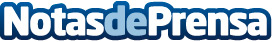 Una buena impresora puede incluso ayudar en el sector sanitario, según Ofi-LogicLa pandemia y una población cada vez más envejecida han supuesto estos últimos años un gran peso sobre las espaldas del sector sanitario español. Adaptarse a la transformación digital es imprescindible y en esto juega, gran parte del papel, la imprentaDatos de contacto:Ofilogic91 665 17 85Nota de prensa publicada en: https://www.notasdeprensa.es/una-buena-impresora-puede-incluso-ayudar-en-el Categorias: Hardware E-Commerce Recursos humanos Digital http://www.notasdeprensa.es